Título de comunicación oral, póster científico, comunicación de obra audiovisual o comunicación performativaResumen en castellano: máximo 140 palabras.Palabras clave: máximo 5 palabras.Resumen en inglés: máximo 140 palabras.Keywords: máximo 5 palabras.IntroducciónTexto…ObjetivosTexto…Título subsecciónNo deben asignarse números ni letras a los distintos apartados, las jerarquías de los mismos se señalan con las tipografías indicadas en esta plantilla. Ejemplo de tabla:Tabla 1Composición de masas corporales de bailarinas (Guzmán y García, 2006).Nota. (Si hiciera falta poner alguna aclaración).Ejemplo de gráfico, fotografía, ilustración, infografía, dibujo, mapa, etc.:Figura 1Número de personas en el aula por edades. Elaboración propia.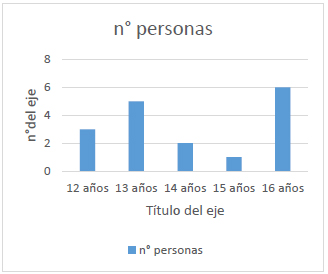 Nota. (Si hiciera falta poner alguna aclaración).MetodologíaTexto…Ejemplo de lista:………Ejemplo de imagen:Figura 2Tensión espacial, Compañía Nacional de Danza Contemporánea. Fotografía de Mauro Rico, Ministerio de Cultura de la Nación Argentina.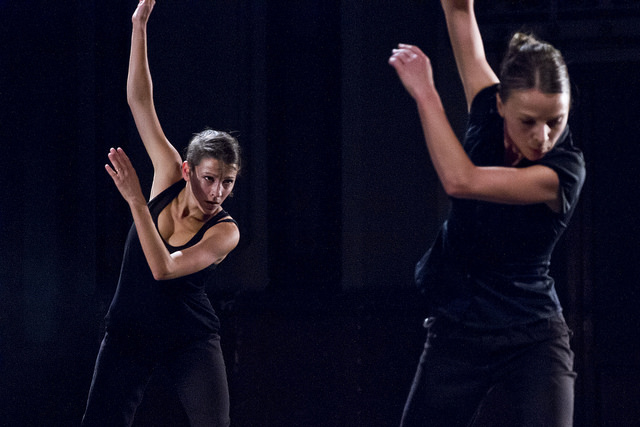 Nota. (Si hiciera falta poner alguna aclaración).ResultadosTexto que dirige a una nota a pie de página.Ejemplo de cita corta incluida dentro del párrafo: “Texto con menos de cuarenta palabras, entre comillas, en redonda” (Apellido autor, fecha de publicación, página).Ejemplo de cita larga: texto con más de cuarenta palabras en un bloque en párrafo aparte, con un margen mayor, en redonda y sin comillas (Apellido autor, fecha de publicación, página).ConclusionesTexto…Referencias bibliográficasOrdenadas alfabéticamente y según normativa APA 7.º edición. En el siguiente enlace hay ejemplos de citas y referencias bibliográficas con normas APA 7.ª edición: https://biblioguias.uam.es/citar/estilo_apa_7th_edEjemplos:Matamoros Ocaña, E. (2008). Augusto Bournonville. Historia y estilo. Akal.Guzmán, J. F. y García García, C. (2006). Autoconcepto y danza. En I Congreso Internacional de las Ciencias Deportivas. Universidad Rey Juan Carlos. http://altorendimiento.com/autoconcepto-y-danza/ Coll, C., Colomina, R., Onrubia, J. y Rochera, M. J. (1992). Actividad conjunta y habla: una aproximación al estudio de los mecanismos de influencia educativa. Infancia y Aprendizaje, 59-60, pp. 189-232.AnexosDocumentos.CategoríasFrecuenciasPorcentajesClásica12842.1Contemporánea6922,7Española5618,4Mixta5116,8Total304100,0